Data wpływu: ………………………. Nr sprawy: ………………………….. WNIOSEK  o dofinansowanie ze środków programu „Pomoc osobom niepełnosprawnym poszkodowanym w wyniku żywiołu lub sytuacji kryzysowych wywołanych chorobami zakaźnymi” – Moduł III Znak „X” oznacza wybraną pozycję przez Wnioskodawcę na liście opcji możliwych do wyboru. Oświadczam, że: 1) Adresaci programu wymienieni we wniosku, nie otrzymali na podstawie odrębnych wniosków (o przyznanie świadczenia w ramach Modułu III programu „Pomoc osobom niepełnosprawnym poszkodowanym w wyniku żywiołu lub sytuacji kryzysowych wywołanych chorobami zakaźnymi”) pomocy finansowej udzielonej w formie dofinansowania kosztów związanych z zapewnieniem opieki w warunkach domowych. 2) w miesiącach, które obejmuje niniejszy wniosek, nie nastąpiła wypłata dodatkowego zasiłku opiekuńczego, o którym mowa w art. 4 ustawy z dnia 2 marca 2020 r. o szczególnych rozwiązaniach związanych z zapobieganiem. przeciwdziałaniem i zwalczaniem COVID-19, innych chorób zakaźnych oraz wywołanych nimi sytuacji kryzysowych; 3) informacje podane we wniosku są zgodne z prawdą oraz przyjmuję do wiadomości, że podanie przez Wnioskodawcę informacji niezgodnych z prawdą eliminuje wniosek z dalszego rozpatrywania. Osoba niemogąca pisać może złożyć oświadczenie woli w formie pisemnej w ten sposób, że uczyni na dokumencie tuszowy odcisk palca, a obok tego odcisku osoba przez nią upoważniona wypisze jej imię i nazwisko oraz złoży swój podpis, albo w ten sposób, że zamiast składającego oświadczenie podpisze się osoba przez niego upoważniona, a jej podpis będzie poświadczony przez notariusza, wójta (burmistrza, prezydenta miasta), starostę lub marszałka województwa z zaznaczeniem, że został złożony na życzenie osoby niemogącej pisać. Informacje o programieAdresatami programu są: osoby niepełnosprawne posiadające aktualne orzeczenie o stopniu niepełnosprawności (lub orzeczenie równoważne), dzieci i młodzież niepełnosprawna posiadająca aktualne orzeczenie o niepełnosprawności, wydane przed ukończeniem 16 roku życia. Uwaga! W imieniu osób niepełnoletnich oraz ubezwłasnowolnionych częściowo lub całkowicie – zwanych dalej „podopiecznymi” – występują opiekunowie prawni tych osób. W ramach Modułu III programu udzielana jest pomoc finansowa dla osób niepełnosprawnych, które na skutek wystąpienia sytuacji kryzysowych spowodowanych chorobami zakaźnymi utraciły, w okresie od dnia 9 marca 2020 roku do dnia 16 listopada 2020 roku, możliwość korzystania (przez okres co najmniej 5 kolejnych następujących po sobie dni roboczych) w danym miesiącu, za który przysługuje wsparcie z opieki świadczonej w placówce rehabilitacyjnej. Pomoc finansowa udzielana jest w formie dofinansowania kosztów związanych z zapewnieniem opieki w warunkach domowych. Maksymalna wysokość świadczenia udzielonego ze środków PFRON w ramach Modułu III programu wynosi 500 zł miesięcznie na jedną osobę niepełnosprawną, z tym że okres, na jaki może zostać przyznane świadczenie, nie może być dłuższy niż 5 miesięcy.      W każdym z wykazanych we wniosku miesięcy musi wystąpić brak możliwości korzystania z opieki w placówce rehabilitacyjnej przez okres co najmniej 5 kolejnych następujących po sobie dni roboczych. Pod pojęciem „placówki rehabilitacyjnej” należy rozumieć placówkę, w której udzielane jest wsparcie osobom niepełnosprawnym świadczone w sposób ciągły (tzn. co najmniej 5 dni w tygodniu, przez co najmniej 10 miesięcy w roku). Uwaga! Pomoc finansowa w ramach Modułu III programu skierowana jest do osób niepełnosprawnych, które są lub były w okresie od 9 marca 2020 roku: uczestnikami warsztatów terapii zajęciowej; uczestnikami środowiskowych domów samopomocy, funkcjonujących na podstawie przepisów ustawy z dnia 12 marca 2004 r.                o pomocy społecznej (Dz. U. z 2019 r. poz. 1507, z późn. zm.); podopiecznymi dziennych domów pomocy społecznej, funkcjonujących na podstawie przepisów ustawy z dnia 12 marca 2004 r.  o pomocy społecznej (Dz. U. z 2019 r. poz. 1507, z późn. zm.); podopiecznymi placówek rehabilitacyjnych, których działalność finansowana jest ze środków PFRON na podstawie art. 36 ustawy      z dnia 27 sierpnia 1997 r. o rehabilitacji zawodowej i społecznej oraz zatrudnianiu osób niepełnosprawnych (Dz. U. z 2020 r. poz. 426,  z późn. zm.); uczestnikami programów zatwierdzonych przez Radę Nadzorczą PFRON i w ramach tych programów korzystają ze wsparcia udzielanego przez placówki rehabilitacyjne; pełnoletnimi (od 18 do 25 roku życia) uczestnikami zajęć rewalidacyjno-wychowawczych organizowanych zgodnie z przepisami rozporządzenia Ministra Edukacji Narodowej z dnia 23 kwietnia 2013 r. w sprawie warunków i sposobu organizowania zajęć rewalidacyjno-wychowawczych dla dzieci i młodzieży z upośledzeniem umysłowym w stopniu głębokim (Dz. U. z 2013 r. poz. 529); pełnoletnimi (od 18 do 24 roku życia) wychowankami specjalnych ośrodków szkolno-wychowawczych oraz specjalnych ośrodków wychowawczych, bądź uczniami szkół specjalnych przysposabiających do pracy funkcjonujących na podstawie ustawy z dnia 14 grudnia 2016 r. Prawo oświatowe (Dz. U. z 2020 r. poz. 910); pełnoletnimi (od 18 do 25 roku życia) wychowankami ośrodków rehabilitacyjno-edukacyjno-wychowawczych oraz ośrodków rewalidacyjno-wychowawczych  funkcjonujących na podstawie ustawy z dnia 14 grudnia 2016 r. Prawo oświatowe (Dz. U. z 2020 r. poz. 910). Informacje o programie: www.pfron.org.pl – zakładka „O Funduszu – Programy i zadania PFRON”. Należy wypełnić poszczególne punkty wniosku lub wpisać „nie dotyczy”. INFORMACJE O Wnioskodawcy Nazwa pola Zawartość Wnioskodawca składa wniosek: we własnym imieniu jako rodzic/opiekun prawny niepełnoletniego dziecka/niepełnoletniego podopiecznego jako rodzic/opiekun prawny pełnoletniego dziecka/pełnoletniego podopiecznego (dotyczy wyłącznie osób częściowo lub całkowicie ubezwłasnowolnionych) Imię: Nazwisko: PESEL: Data urodzenia: Nr telefonu: Adres e-mail: ADRES ZAMIESZKANIA Nazwa pola Zawartość Województwo: Powiat: Ulica: Nr domu: Nr lokalu: Miejscowość: Kod pocztowy: Poczta: ADRES KORESPONDENCYJNY  Taki sam, jak adres zamieszkania Nazwa pola Zawartość Województwo: Powiat: Ulica: Nr domu: Nr lokalu: Miejscowość: Miejscowość: Kod pocztowy: Kod pocztowy: Poczta: Poczta: STAN PRAWNY DSTAN PRAWNY DOTYCZĄCY NIEPEŁNOSPRAWNOŚCI Wnioskodawcy Wypełnia Wnioskodawca, jeśli składa winoWypełnia Wnioskodawca, jeśli składa winosek  w imieniu własnym. Nazwa pola Nazwa pola Zawartość Stopień niepełnosprawności: Stopień niepełnosprawności:  znaczny  umiarkowany  lekki   nie dotyczy Orzeczenie dotyczące niepełnosprawności ważne jest: Orzeczenie dotyczące niepełnosprawności ważne jest: bezterminowo okresowo – do dnia:…………………..Grupa inwalidzka: Grupa inwalidzka:  I grupa  II grupa  III grupa  nie dotyczy  I grupa  II grupa  III grupa  nie dotyczy  I grupa  II grupa  III grupa  nie dotyczy INFORMACJE O PLACÓWCE REHABILITACYJNEJ INFORMACJE O PLACÓWCE REHABILITACYJNEJ INFORMACJE O PLACÓWCE REHABILITACYJNEJ INFORMACJE O PLACÓWCE REHABILITACYJNEJ INFORMACJE O PLACÓWCE REHABILITACYJNEJ Wypełnia Wnioskodawca, jeśli składa wniosek w imieniu własnym. Wnioskodawca korzysta z opieki świadczonej przez placówkę rehabilitacyjną: Wypełnia Wnioskodawca, jeśli składa wniosek w imieniu własnym. Wnioskodawca korzysta z opieki świadczonej przez placówkę rehabilitacyjną: Wypełnia Wnioskodawca, jeśli składa wniosek w imieniu własnym. Wnioskodawca korzysta z opieki świadczonej przez placówkę rehabilitacyjną: Wypełnia Wnioskodawca, jeśli składa wniosek w imieniu własnym. Wnioskodawca korzysta z opieki świadczonej przez placówkę rehabilitacyjną: Wypełnia Wnioskodawca, jeśli składa wniosek w imieniu własnym. Wnioskodawca korzysta z opieki świadczonej przez placówkę rehabilitacyjną: Nazwa pola Nazwa pola Zawartość Zawartość Zawartość Nazwa placówki: Nazwa placówki: Adres placówki: Adres placówki: Nr telefonu: Nr telefonu: Adres e-mail: Adres e-mail: INFORMACJE O WNIOSKOWANEJ POMOCY INFORMACJE O WNIOSKOWANEJ POMOCY INFORMACJE O WNIOSKOWANEJ POMOCY INFORMACJE O WNIOSKOWANEJ POMOCY INFORMACJE O WNIOSKOWANEJ POMOCY Wypełnia Wnioskodawca, jeśli składa wniosek w imieniu własnym. Uwaga! Pod pojęciem „placówki rehabilitacyjnej” należy rozumieć placówkę, w której udzielane jest wsparcie osobom niepełnosprawnym świadczone w sposób ciągły (tzn. co najmniej 5 dni w tygodniu, przez co najmniej 10 miesięcy w roku). Wnioskodawca na skutek wystąpienia sytuacji kryzysowych spowodowanych chorobami zakaźnymi utracił, w okresie od dnia 9 marca 2020 roku do dnia 16 listopada 2020 roku, możliwość korzystania (przez okres co najmniej 5 kolejnych następujących po sobie dni roboczych) w danym miesiącu, za który przysługuje wsparcie z opieki świadczonej w placówce rehabilitacyjnej.  Uwaga! Okres, na jaki może zostać przyznane świadczenie, nie może być dłuższy niż 5 miesięcy – w każdym z wykazanych miesięcy Wnioskodawca musi spełniać ww. warunek, tj. musi wystąpić brak możliwości korzystania z opieki w placówce rehabilitacyjnej przez okres co najmniej 5 kolejnych następujących po sobie dni roboczych. Uwaga! Świadczenie nie przysługuje za miesiąc, w którym nastąpiła wypłata dodatkowego zasiłku opiekuńczego, o którym mowa w art. 4 ustawy z dnia 2 marca 2020 r. o szczególnych rozwiązaniach związanych z zapobieganiem, przeciwdziałaniem i zwalczaniem COVID-19, innych chorób zakaźnych oraz wywołanych nimi sytuacji kryzysowych. Wnioskowany okres przyznania świadczenia:  1 miesiąc  2 miesiące  3 miesiące  4 miesiące  5 miesięcy Wypełnia Wnioskodawca, jeśli składa wniosek w imieniu własnym. Uwaga! Pod pojęciem „placówki rehabilitacyjnej” należy rozumieć placówkę, w której udzielane jest wsparcie osobom niepełnosprawnym świadczone w sposób ciągły (tzn. co najmniej 5 dni w tygodniu, przez co najmniej 10 miesięcy w roku). Wnioskodawca na skutek wystąpienia sytuacji kryzysowych spowodowanych chorobami zakaźnymi utracił, w okresie od dnia 9 marca 2020 roku do dnia 16 listopada 2020 roku, możliwość korzystania (przez okres co najmniej 5 kolejnych następujących po sobie dni roboczych) w danym miesiącu, za który przysługuje wsparcie z opieki świadczonej w placówce rehabilitacyjnej.  Uwaga! Okres, na jaki może zostać przyznane świadczenie, nie może być dłuższy niż 5 miesięcy – w każdym z wykazanych miesięcy Wnioskodawca musi spełniać ww. warunek, tj. musi wystąpić brak możliwości korzystania z opieki w placówce rehabilitacyjnej przez okres co najmniej 5 kolejnych następujących po sobie dni roboczych. Uwaga! Świadczenie nie przysługuje za miesiąc, w którym nastąpiła wypłata dodatkowego zasiłku opiekuńczego, o którym mowa w art. 4 ustawy z dnia 2 marca 2020 r. o szczególnych rozwiązaniach związanych z zapobieganiem, przeciwdziałaniem i zwalczaniem COVID-19, innych chorób zakaźnych oraz wywołanych nimi sytuacji kryzysowych. Wnioskowany okres przyznania świadczenia:  1 miesiąc  2 miesiące  3 miesiące  4 miesiące  5 miesięcy Wypełnia Wnioskodawca, jeśli składa wniosek w imieniu własnym. Uwaga! Pod pojęciem „placówki rehabilitacyjnej” należy rozumieć placówkę, w której udzielane jest wsparcie osobom niepełnosprawnym świadczone w sposób ciągły (tzn. co najmniej 5 dni w tygodniu, przez co najmniej 10 miesięcy w roku). Wnioskodawca na skutek wystąpienia sytuacji kryzysowych spowodowanych chorobami zakaźnymi utracił, w okresie od dnia 9 marca 2020 roku do dnia 16 listopada 2020 roku, możliwość korzystania (przez okres co najmniej 5 kolejnych następujących po sobie dni roboczych) w danym miesiącu, za który przysługuje wsparcie z opieki świadczonej w placówce rehabilitacyjnej.  Uwaga! Okres, na jaki może zostać przyznane świadczenie, nie może być dłuższy niż 5 miesięcy – w każdym z wykazanych miesięcy Wnioskodawca musi spełniać ww. warunek, tj. musi wystąpić brak możliwości korzystania z opieki w placówce rehabilitacyjnej przez okres co najmniej 5 kolejnych następujących po sobie dni roboczych. Uwaga! Świadczenie nie przysługuje za miesiąc, w którym nastąpiła wypłata dodatkowego zasiłku opiekuńczego, o którym mowa w art. 4 ustawy z dnia 2 marca 2020 r. o szczególnych rozwiązaniach związanych z zapobieganiem, przeciwdziałaniem i zwalczaniem COVID-19, innych chorób zakaźnych oraz wywołanych nimi sytuacji kryzysowych. Wnioskowany okres przyznania świadczenia:  1 miesiąc  2 miesiące  3 miesiące  4 miesiące  5 miesięcy Wypełnia Wnioskodawca, jeśli składa wniosek w imieniu własnym. Uwaga! Pod pojęciem „placówki rehabilitacyjnej” należy rozumieć placówkę, w której udzielane jest wsparcie osobom niepełnosprawnym świadczone w sposób ciągły (tzn. co najmniej 5 dni w tygodniu, przez co najmniej 10 miesięcy w roku). Wnioskodawca na skutek wystąpienia sytuacji kryzysowych spowodowanych chorobami zakaźnymi utracił, w okresie od dnia 9 marca 2020 roku do dnia 16 listopada 2020 roku, możliwość korzystania (przez okres co najmniej 5 kolejnych następujących po sobie dni roboczych) w danym miesiącu, za który przysługuje wsparcie z opieki świadczonej w placówce rehabilitacyjnej.  Uwaga! Okres, na jaki może zostać przyznane świadczenie, nie może być dłuższy niż 5 miesięcy – w każdym z wykazanych miesięcy Wnioskodawca musi spełniać ww. warunek, tj. musi wystąpić brak możliwości korzystania z opieki w placówce rehabilitacyjnej przez okres co najmniej 5 kolejnych następujących po sobie dni roboczych. Uwaga! Świadczenie nie przysługuje za miesiąc, w którym nastąpiła wypłata dodatkowego zasiłku opiekuńczego, o którym mowa w art. 4 ustawy z dnia 2 marca 2020 r. o szczególnych rozwiązaniach związanych z zapobieganiem, przeciwdziałaniem i zwalczaniem COVID-19, innych chorób zakaźnych oraz wywołanych nimi sytuacji kryzysowych. Wnioskowany okres przyznania świadczenia:  1 miesiąc  2 miesiące  3 miesiące  4 miesiące  5 miesięcy Wypełnia Wnioskodawca, jeśli składa wniosek w imieniu własnym. Uwaga! Pod pojęciem „placówki rehabilitacyjnej” należy rozumieć placówkę, w której udzielane jest wsparcie osobom niepełnosprawnym świadczone w sposób ciągły (tzn. co najmniej 5 dni w tygodniu, przez co najmniej 10 miesięcy w roku). Wnioskodawca na skutek wystąpienia sytuacji kryzysowych spowodowanych chorobami zakaźnymi utracił, w okresie od dnia 9 marca 2020 roku do dnia 16 listopada 2020 roku, możliwość korzystania (przez okres co najmniej 5 kolejnych następujących po sobie dni roboczych) w danym miesiącu, za który przysługuje wsparcie z opieki świadczonej w placówce rehabilitacyjnej.  Uwaga! Okres, na jaki może zostać przyznane świadczenie, nie może być dłuższy niż 5 miesięcy – w każdym z wykazanych miesięcy Wnioskodawca musi spełniać ww. warunek, tj. musi wystąpić brak możliwości korzystania z opieki w placówce rehabilitacyjnej przez okres co najmniej 5 kolejnych następujących po sobie dni roboczych. Uwaga! Świadczenie nie przysługuje za miesiąc, w którym nastąpiła wypłata dodatkowego zasiłku opiekuńczego, o którym mowa w art. 4 ustawy z dnia 2 marca 2020 r. o szczególnych rozwiązaniach związanych z zapobieganiem, przeciwdziałaniem i zwalczaniem COVID-19, innych chorób zakaźnych oraz wywołanych nimi sytuacji kryzysowych. Wnioskowany okres przyznania świadczenia:  1 miesiąc  2 miesiące  3 miesiące  4 miesiące  5 miesięcy PODOPIECZNY Nr 1 DANE PODOPIECZNEGO PODOPIECZNY Nr 1 DANE PODOPIECZNEGO PODOPIECZNY Nr 1 DANE PODOPIECZNEGO PODOPIECZNY Nr 1 DANE PODOPIECZNEGO Nazwa pola Zawartość Zawartość Zawartość Zawartość Imię: Nazwisko: PESEL: Data urodzenia: ADRES ZAMIESZKANIA PODOPIECZNEGO ADRES ZAMIESZKANIA PODOPIECZNEGO ADRES ZAMIESZKANIA PODOPIECZNEGO ADRES ZAMIESZKANIA PODOPIECZNEGO ADRES ZAMIESZKANIA PODOPIECZNEGO  Taki sam, jak adres zamieszkania Wnioskodawcy 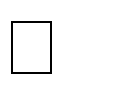  Taki sam, jak adres zamieszkania Wnioskodawcy  Taki sam, jak adres zamieszkania Wnioskodawcy  Taki sam, jak adres zamieszkania Wnioskodawcy  Taki sam, jak adres zamieszkania Wnioskodawcy Nazwa pola Zawartość Zawartość Zawartość Zawartość Województwo: Powiat: Ulica: Nr domu: Nr lokalu: Nr lokalu: Miejscowość: Miejscowość: Kod pocztowy: Kod pocztowy: Poczta: Poczta: STAN PRAWNY DOTYCZĄCY NIEPEŁNOSPRAWNOŚCI PODOPIECZNEGO STAN PRAWNY DOTYCZĄCY NIEPEŁNOSPRAWNOŚCI PODOPIECZNEGO STAN PRAWNY DOTYCZĄCY NIEPEŁNOSPRAWNOŚCI PODOPIECZNEGO Nazwa pola Nazwa pola Zawartość Czy podopieczny jest pełnoletni? Czy podopieczny jest pełnoletni?  Tak  Nie Stopień niepełnosprawności: Stopień niepełnosprawności: znaczny  umiarkowany 	 lekki orzeczenie o niepełnosprawności (do 16 roku życia)  nie dotyczy Orzeczenie dotyczące niepełnosprawności ważne jest: Orzeczenie dotyczące niepełnosprawności ważne jest: bezterminowo okresowo – do dnia:………………….. Grupa inwalidzka: Grupa inwalidzka:  I grupa  II grupa  III grupa  nie dotyczy INFORMACJE O PLACÓWCE REHABILITACYJNEJ PODOPIECZNEGO INFORMACJE O PLACÓWCE REHABILITACYJNEJ PODOPIECZNEGO INFORMACJE O PLACÓWCE REHABILITACYJNEJ PODOPIECZNEGO Podopieczny korzysta z opieki świadczonej przez placówkę rehabilitacyjną: Podopieczny korzysta z opieki świadczonej przez placówkę rehabilitacyjną: Podopieczny korzysta z opieki świadczonej przez placówkę rehabilitacyjną: Nazwa pola Nazwa pola Zawartość Nazwa placówki: Nazwa placówki: Adres placówki: Adres placówki: Nr telefonu: Nr telefonu: Adres e-mail: Adres e-mail: INFORMACJE O WNIOSKOWANEJ POMOCY DLA PODOPIECZNEGO INFORMACJE O WNIOSKOWANEJ POMOCY DLA PODOPIECZNEGO INFORMACJE O WNIOSKOWANEJ POMOCY DLA PODOPIECZNEGO Uwaga! Pod pojęciem „placówki rehabilitacyjnej” należy rozumieć placówkę, w której udzielane jest wsparcie osobom niepełnosprawnym świadczone w sposób ciągły (tzn. co najmniej 5 dni w tygodniu, przez co najmniej 10 miesięcy w roku). Podopieczny na skutek wystąpienia sytuacji kryzysowych spowodowanych chorobami zakaźnymi utracił, w okresie od dnia 9 marca 2020 roku do dnia 16 listopada 2020 roku, możliwość korzystania (przez okres co najmniej 5 kolejnych następujących po sobie dni roboczych) w danym miesiącu, za który przysługuje wsparcie z opieki świadczonej w placówce rehabilitacyjne. Uwaga! Okres, na jaki może zostać przyznane świadczenie, nie może być dłuższy niż 5 miesięcy  – w każdym z wykazanych miesięcy Podopieczny musi spełniać ww. warunek, tj. musi wystąpić brak możliwości korzystania z opieki w placówce rehabilitacyjnej przez okres co najmniej 5 kolejnych następujących po sobie dni roboczych. Uwaga! Świadczenie nie przysługuje za miesiąc, w którym nastąpiła wypłata dodatkowego zasiłku opiekuńczego, o którym mowa w art. 4 ustawy z dnia 2 marca 2020 r. o szczególnych rozwiązaniach związanych z zapobieganiem, przeciwdziałaniem i zwalczaniem COVID19, innych chorób zakaźnych oraz wywołanych nimi sytuacji kryzysowych. Wnioskowany okres przyznania świadczenia: 	 1 miesiąc 	 2 miesiące 	 3 miesiące  4 miesiące  5 miesięcy Uwaga! Pod pojęciem „placówki rehabilitacyjnej” należy rozumieć placówkę, w której udzielane jest wsparcie osobom niepełnosprawnym świadczone w sposób ciągły (tzn. co najmniej 5 dni w tygodniu, przez co najmniej 10 miesięcy w roku). Podopieczny na skutek wystąpienia sytuacji kryzysowych spowodowanych chorobami zakaźnymi utracił, w okresie od dnia 9 marca 2020 roku do dnia 16 listopada 2020 roku, możliwość korzystania (przez okres co najmniej 5 kolejnych następujących po sobie dni roboczych) w danym miesiącu, za który przysługuje wsparcie z opieki świadczonej w placówce rehabilitacyjne. Uwaga! Okres, na jaki może zostać przyznane świadczenie, nie może być dłuższy niż 5 miesięcy  – w każdym z wykazanych miesięcy Podopieczny musi spełniać ww. warunek, tj. musi wystąpić brak możliwości korzystania z opieki w placówce rehabilitacyjnej przez okres co najmniej 5 kolejnych następujących po sobie dni roboczych. Uwaga! Świadczenie nie przysługuje za miesiąc, w którym nastąpiła wypłata dodatkowego zasiłku opiekuńczego, o którym mowa w art. 4 ustawy z dnia 2 marca 2020 r. o szczególnych rozwiązaniach związanych z zapobieganiem, przeciwdziałaniem i zwalczaniem COVID19, innych chorób zakaźnych oraz wywołanych nimi sytuacji kryzysowych. Wnioskowany okres przyznania świadczenia: 	 1 miesiąc 	 2 miesiące 	 3 miesiące  4 miesiące  5 miesięcy Uwaga! Pod pojęciem „placówki rehabilitacyjnej” należy rozumieć placówkę, w której udzielane jest wsparcie osobom niepełnosprawnym świadczone w sposób ciągły (tzn. co najmniej 5 dni w tygodniu, przez co najmniej 10 miesięcy w roku). Podopieczny na skutek wystąpienia sytuacji kryzysowych spowodowanych chorobami zakaźnymi utracił, w okresie od dnia 9 marca 2020 roku do dnia 16 listopada 2020 roku, możliwość korzystania (przez okres co najmniej 5 kolejnych następujących po sobie dni roboczych) w danym miesiącu, za który przysługuje wsparcie z opieki świadczonej w placówce rehabilitacyjne. Uwaga! Okres, na jaki może zostać przyznane świadczenie, nie może być dłuższy niż 5 miesięcy  – w każdym z wykazanych miesięcy Podopieczny musi spełniać ww. warunek, tj. musi wystąpić brak możliwości korzystania z opieki w placówce rehabilitacyjnej przez okres co najmniej 5 kolejnych następujących po sobie dni roboczych. Uwaga! Świadczenie nie przysługuje za miesiąc, w którym nastąpiła wypłata dodatkowego zasiłku opiekuńczego, o którym mowa w art. 4 ustawy z dnia 2 marca 2020 r. o szczególnych rozwiązaniach związanych z zapobieganiem, przeciwdziałaniem i zwalczaniem COVID19, innych chorób zakaźnych oraz wywołanych nimi sytuacji kryzysowych. Wnioskowany okres przyznania świadczenia: 	 1 miesiąc 	 2 miesiące 	 3 miesiące  4 miesiące  5 miesięcy PODOPIECZNY Nr 2 DANE PODOPIECZNEGO PODOPIECZNY Nr 2 DANE PODOPIECZNEGO PODOPIECZNY Nr 2 DANE PODOPIECZNEGO Nazwa pola Zawartość Zawartość Imię: Nazwisko: PESEL: Data urodzenia: ADRES ZAMIESZKANIA PODOPIECZNEGO RES ZAMIESZKANIA PODOPIECZNEGO  Taki sam, jak adres zamieszkania Wnioskodawcy Wnioskodawcy Nazwa pola Zawartość Zawartość Województwo: Powiat: Ulica: Nr domu: Nr lokalu: Nr lokalu: Miejscowość: Miejscowość: Kod pocztowy: Kod pocztowy: Poczta: Poczta: STAN PRAWNY DOTYCZĄCY NIEPEŁNOSPRAWNOŚCI PODOPIECZNEGO STAN PRAWNY DOTYCZĄCY NIEPEŁNOSPRAWNOŚCI PODOPIECZNEGO STAN PRAWNY DOTYCZĄCY NIEPEŁNOSPRAWNOŚCI PODOPIECZNEGO Nazwa pola Nazwa pola Zawartość Czy podopieczny jest pełnoletni? Czy podopieczny jest pełnoletni?  Tak  Nie Stopień niepełnosprawności: Stopień niepełnosprawności: znaczny  umiarkowany 	 lekki orzeczenie o niepełnosprawności (do 16 roku życia)  nie dotyczy Orzeczenie dotyczące niepełnosprawności ważne jest: Orzeczenie dotyczące niepełnosprawności ważne jest: bezterminowo okresowo – do dnia:………………….. Grupa inwalidzka: Grupa inwalidzka:  I grupa  II grupa  III grupa  nie dotyczy INFORMACJE O PLACÓWCE REHABILITACYJNEJ PODOPIECZNEGO INFORMACJE O PLACÓWCE REHABILITACYJNEJ PODOPIECZNEGO INFORMACJE O PLACÓWCE REHABILITACYJNEJ PODOPIECZNEGO  Taki sam, jak adres placówki przy Podopiecznym nr 1 Podopieczny korzysta z opieki świadczonej przez placówkę rehabilitacyjną:  Taki sam, jak adres placówki przy Podopiecznym nr 1 Podopieczny korzysta z opieki świadczonej przez placówkę rehabilitacyjną:  Taki sam, jak adres placówki przy Podopiecznym nr 1 Podopieczny korzysta z opieki świadczonej przez placówkę rehabilitacyjną: Nazwa pola Nazwa pola Zawartość Nazwa placówki: Nazwa placówki: Adres placówki: Adres placówki: Nr telefonu: Nr telefonu: Adres e-mail: Adres e-mail: INFORMACJE O WNIOSKOWANEJ POMOCY DLA PODOPIECZNEGO INFORMACJE O WNIOSKOWANEJ POMOCY DLA PODOPIECZNEGO INFORMACJE O WNIOSKOWANEJ POMOCY DLA PODOPIECZNEGO Uwaga! Pod pojęciem „placówki rehabilitacyjnej” należy rozumieć placówkę, w której udzielane jest wsparcie osobom niepełnosprawnym świadczone w sposób ciągły (tzn. co najmniej 5 dni w tygodniu, przez co najmniej 10 miesięcy w roku). Podopieczny na skutek wystąpienia sytuacji kryzysowych spowodowanych chorobami zakaźnymi utracił, w okresie od dnia 9 marca 2020 roku do dnia 16 listopada 2020 roku, możliwość korzystania (przez okres co najmniej 5 kolejnych następujących po sobie dni roboczych) w danym miesiącu, za który przysługuje wsparcie z opieki świadczonej w placówce rehabilitacyjne. Uwaga! Okres, na jaki może zostać przyznane świadczenie, nie może być dłuższy niż 5 miesięcy  – w każdym z wykazanych miesięcy Podopieczny musi spełniać ww. warunek, tj. musi wystąpić brak możliwości korzystania z opieki w placówce rehabilitacyjnej przez okres co najmniej 5 kolejnych następujących po sobie dni roboczych. Uwaga! Świadczenie nie przysługuje za miesiąc, w którym nastąpiła wypłata dodatkowego zasiłku opiekuńczego, o którym mowa w art. 4 ustawy z dnia 2 marca 2020 r. o szczególnych rozwiązaniach związanych z zapobieganiem, przeciwdziałaniem i zwalczaniem COVID-19, innych chorób zakaźnych oraz wywołanych nimi sytuacji kryzysowych. Wnioskowany okres przyznania świadczenia:  1 miesiąc  2 miesiące  3 miesiące  4 miesiące  5 miesięcy Uwaga! Pod pojęciem „placówki rehabilitacyjnej” należy rozumieć placówkę, w której udzielane jest wsparcie osobom niepełnosprawnym świadczone w sposób ciągły (tzn. co najmniej 5 dni w tygodniu, przez co najmniej 10 miesięcy w roku). Podopieczny na skutek wystąpienia sytuacji kryzysowych spowodowanych chorobami zakaźnymi utracił, w okresie od dnia 9 marca 2020 roku do dnia 16 listopada 2020 roku, możliwość korzystania (przez okres co najmniej 5 kolejnych następujących po sobie dni roboczych) w danym miesiącu, za który przysługuje wsparcie z opieki świadczonej w placówce rehabilitacyjne. Uwaga! Okres, na jaki może zostać przyznane świadczenie, nie może być dłuższy niż 5 miesięcy  – w każdym z wykazanych miesięcy Podopieczny musi spełniać ww. warunek, tj. musi wystąpić brak możliwości korzystania z opieki w placówce rehabilitacyjnej przez okres co najmniej 5 kolejnych następujących po sobie dni roboczych. Uwaga! Świadczenie nie przysługuje za miesiąc, w którym nastąpiła wypłata dodatkowego zasiłku opiekuńczego, o którym mowa w art. 4 ustawy z dnia 2 marca 2020 r. o szczególnych rozwiązaniach związanych z zapobieganiem, przeciwdziałaniem i zwalczaniem COVID-19, innych chorób zakaźnych oraz wywołanych nimi sytuacji kryzysowych. Wnioskowany okres przyznania świadczenia:  1 miesiąc  2 miesiące  3 miesiące  4 miesiące  5 miesięcy Uwaga! Pod pojęciem „placówki rehabilitacyjnej” należy rozumieć placówkę, w której udzielane jest wsparcie osobom niepełnosprawnym świadczone w sposób ciągły (tzn. co najmniej 5 dni w tygodniu, przez co najmniej 10 miesięcy w roku). Podopieczny na skutek wystąpienia sytuacji kryzysowych spowodowanych chorobami zakaźnymi utracił, w okresie od dnia 9 marca 2020 roku do dnia 16 listopada 2020 roku, możliwość korzystania (przez okres co najmniej 5 kolejnych następujących po sobie dni roboczych) w danym miesiącu, za który przysługuje wsparcie z opieki świadczonej w placówce rehabilitacyjne. Uwaga! Okres, na jaki może zostać przyznane świadczenie, nie może być dłuższy niż 5 miesięcy  – w każdym z wykazanych miesięcy Podopieczny musi spełniać ww. warunek, tj. musi wystąpić brak możliwości korzystania z opieki w placówce rehabilitacyjnej przez okres co najmniej 5 kolejnych następujących po sobie dni roboczych. Uwaga! Świadczenie nie przysługuje za miesiąc, w którym nastąpiła wypłata dodatkowego zasiłku opiekuńczego, o którym mowa w art. 4 ustawy z dnia 2 marca 2020 r. o szczególnych rozwiązaniach związanych z zapobieganiem, przeciwdziałaniem i zwalczaniem COVID-19, innych chorób zakaźnych oraz wywołanych nimi sytuacji kryzysowych. Wnioskowany okres przyznania świadczenia:  1 miesiąc  2 miesiące  3 miesiące  4 miesiące  5 miesięcy PODOPIECZNY Nr 3 DANE PODOPIECZNEGO PODOPIECZNY Nr 3 DANE PODOPIECZNEGO Nazwa pola Zawartość Zawartość Imię: Nazwisko: PESEL: Data urodzenia: ADRES ZAMIESZKANIA PODOPIECZNEGO ADRES ZAMIESZKANIA PODOPIECZNEGO ADRES ZAMIESZKANIA PODOPIECZNEGO  Taki sam, jak adres zamieszkania Wnioskodawcy  Taki sam, jak adres zamieszkania Wnioskodawcy  Taki sam, jak adres zamieszkania Wnioskodawcy Nazwa pola Zawartość Zawartość Województwo: Powiat: Ulica: Nr domu: Nr domu: Nr lokalu: Nr lokalu: Miejscowość: Miejscowość: Kod pocztowy: Kod pocztowy: Poczta: Poczta: STAN PRAWNY DOTYCZĄCY NIEPEŁNOSPRAWNOŚCI PODOPIECZNEGO STAN PRAWNY DOTYCZĄCY NIEPEŁNOSPRAWNOŚCI PODOPIECZNEGO STAN PRAWNY DOTYCZĄCY NIEPEŁNOSPRAWNOŚCI PODOPIECZNEGO Nazwa pola Nazwa pola Zawartość Czy podopieczny jest pełnoletni? Czy podopieczny jest pełnoletni?  Tak  Nie Stopień niepełnosprawności: Stopień niepełnosprawności: znaczny  umiarkowany 	 lekki orzeczenie o niepełnosprawności (do 16 roku życia)  nie dotyczy Orzeczenie dotyczące niepełnosprawności ważne jest: Orzeczenie dotyczące niepełnosprawności ważne jest: bezterminowo okresowo – do dnia:………………….. Grupa inwalidzka: Grupa inwalidzka:  I grupa  II grupa  III grupa  nie dotyczy INFORMACJE O PLACÓWCE REHABILITACYJNEJ PODOPIECZNEGO INFORMACJE O PLACÓWCE REHABILITACYJNEJ PODOPIECZNEGO INFORMACJE O PLACÓWCE REHABILITACYJNEJ PODOPIECZNEGO  Taki sam, jak adres placówki przy Podopiecznym nr 1 Podopieczny korzysta z opieki świadczonej przez placówkę rehabilitacyjną:  Taki sam, jak adres placówki przy Podopiecznym nr 1 Podopieczny korzysta z opieki świadczonej przez placówkę rehabilitacyjną:  Taki sam, jak adres placówki przy Podopiecznym nr 1 Podopieczny korzysta z opieki świadczonej przez placówkę rehabilitacyjną: Nazwa pola Nazwa pola Zawartość Nazwa placówki: Nazwa placówki: Adres placówki: Adres placówki: Nr telefonu: Nr telefonu: Adres e-mail: Adres e-mail: INFORMACJE O WNIOSKOWANEJ POMOCY DLA PODOPIECZNEGO INFORMACJE O WNIOSKOWANEJ POMOCY DLA PODOPIECZNEGO INFORMACJE O WNIOSKOWANEJ POMOCY DLA PODOPIECZNEGO Uwaga! Pod pojęciem „placówki rehabilitacyjnej” należy rozumieć placówkę, w której udzielane jest wsparcie osobom niepełnosprawnym świadczone w sposób ciągły (tzn. co najmniej 5 dni w tygodniu, przez co najmniej 10 miesięcy w roku). Podopieczny na skutek wystąpienia sytuacji kryzysowych spowodowanych chorobami zakaźnymi utracił, w okresie od dnia 9 marca 2020 roku do dnia 16 listopada 2020 roku, możliwość korzystania (przez okres co najmniej 5 kolejnych następujących po sobie dni roboczych) w danym miesiącu, za który przysługuje wsparcie z opieki świadczonej w placówce rehabilitacyjne.  Uwaga! Okres, na jaki może zostać przyznane świadczenie, nie może być dłuższy niż 5 miesięcy  – w każdym z wykazanych miesięcy Podopieczny musi spełniać ww. warunek, tj. musi wystąpić brak możliwości korzystania z opieki w placówce rehabilitacyjnej przez okres co najmniej 5 kolejnych następujących po sobie dni roboczych. Uwaga! Świadczenie nie przysługuje za miesiąc, w którym nastąpiła wypłata dodatkowego zasiłku opiekuńczego, o którym mowa w art. 4 ustawy z dnia 2 marca 2020 r. o szczególnych rozwiązaniach związanych z zapobieganiem, przeciwdziałaniem i zwalczaniem COVID-19, innych chorób zakaźnych oraz wywołanych nimi sytuacji kryzysowych. Wnioskowany okres przyznania świadczenia:  1 miesiąc  2 miesiące  3 miesiące  4 miesiące  5 miesięcy Uwaga! Pod pojęciem „placówki rehabilitacyjnej” należy rozumieć placówkę, w której udzielane jest wsparcie osobom niepełnosprawnym świadczone w sposób ciągły (tzn. co najmniej 5 dni w tygodniu, przez co najmniej 10 miesięcy w roku). Podopieczny na skutek wystąpienia sytuacji kryzysowych spowodowanych chorobami zakaźnymi utracił, w okresie od dnia 9 marca 2020 roku do dnia 16 listopada 2020 roku, możliwość korzystania (przez okres co najmniej 5 kolejnych następujących po sobie dni roboczych) w danym miesiącu, za który przysługuje wsparcie z opieki świadczonej w placówce rehabilitacyjne.  Uwaga! Okres, na jaki może zostać przyznane świadczenie, nie może być dłuższy niż 5 miesięcy  – w każdym z wykazanych miesięcy Podopieczny musi spełniać ww. warunek, tj. musi wystąpić brak możliwości korzystania z opieki w placówce rehabilitacyjnej przez okres co najmniej 5 kolejnych następujących po sobie dni roboczych. Uwaga! Świadczenie nie przysługuje za miesiąc, w którym nastąpiła wypłata dodatkowego zasiłku opiekuńczego, o którym mowa w art. 4 ustawy z dnia 2 marca 2020 r. o szczególnych rozwiązaniach związanych z zapobieganiem, przeciwdziałaniem i zwalczaniem COVID-19, innych chorób zakaźnych oraz wywołanych nimi sytuacji kryzysowych. Wnioskowany okres przyznania świadczenia:  1 miesiąc  2 miesiące  3 miesiące  4 miesiące  5 miesięcy Uwaga! Pod pojęciem „placówki rehabilitacyjnej” należy rozumieć placówkę, w której udzielane jest wsparcie osobom niepełnosprawnym świadczone w sposób ciągły (tzn. co najmniej 5 dni w tygodniu, przez co najmniej 10 miesięcy w roku). Podopieczny na skutek wystąpienia sytuacji kryzysowych spowodowanych chorobami zakaźnymi utracił, w okresie od dnia 9 marca 2020 roku do dnia 16 listopada 2020 roku, możliwość korzystania (przez okres co najmniej 5 kolejnych następujących po sobie dni roboczych) w danym miesiącu, za który przysługuje wsparcie z opieki świadczonej w placówce rehabilitacyjne.  Uwaga! Okres, na jaki może zostać przyznane świadczenie, nie może być dłuższy niż 5 miesięcy  – w każdym z wykazanych miesięcy Podopieczny musi spełniać ww. warunek, tj. musi wystąpić brak możliwości korzystania z opieki w placówce rehabilitacyjnej przez okres co najmniej 5 kolejnych następujących po sobie dni roboczych. Uwaga! Świadczenie nie przysługuje za miesiąc, w którym nastąpiła wypłata dodatkowego zasiłku opiekuńczego, o którym mowa w art. 4 ustawy z dnia 2 marca 2020 r. o szczególnych rozwiązaniach związanych z zapobieganiem, przeciwdziałaniem i zwalczaniem COVID-19, innych chorób zakaźnych oraz wywołanych nimi sytuacji kryzysowych. Wnioskowany okres przyznania świadczenia:  1 miesiąc  2 miesiące  3 miesiące  4 miesiące  5 miesięcy PODOPIECZNY Nr 4 DANE PODOPIECZNEGO PODOPIECZNY Nr 4 DANE PODOPIECZNEGO Nazwa pola Zawartość Zawartość Imię: Nazwisko: PESEL: Data urodzenia: ADRES ZAMIESZKANIA PODOPIECZNEGO ADRES ZAMIESZKANIA PODOPIECZNEGO ADRES ZAMIESZKANIA PODOPIECZNEGO  Taki sam, jak adres zamieszkania Wnioskodawcy  Taki sam, jak adres zamieszkania Wnioskodawcy  Taki sam, jak adres zamieszkania Wnioskodawcy Nazwa pola Zawartość Zawartość Województwo: Powiat: Ulica: Ulica: Nr domu: Nr domu: Nr lokalu: Nr lokalu: Miejscowość: Miejscowość: Kod pocztowy: Kod pocztowy: Poczta: Poczta: STAN PRAWNY DOTYCZĄCY NIEPEŁNOSPRASTAN PRAWNY DOTYCZĄCY NIEPEŁNOSPRASTAN PRAWNY DOTYCZĄCY NIEPEŁNOSPRAWNOŚCI PODOPIECZNEGO Nazwa pola Nazwa pola Zawartość Czy podopieczny jest pełnoletni? Czy podopieczny jest pełnoletni?  Tak  Nie Stopień niepełnosprawności: Stopień niepełnosprawności: znaczny  umiarkowany 	lekki orzeczenie o niepełnosprawności (do 16 roku życia)  nie dotyczy znaczny  umiarkowany 	lekki orzeczenie o niepełnosprawności (do 16 roku życia)  nie dotyczy Orzeczenie dotyczące niepełnosprawności ważne jest: Orzeczenie dotyczące niepełnosprawności ważne jest: bezterminowo okresowo – do dnia:………………….. bezterminowo okresowo – do dnia:………………….. Grupa inwalidzka: Grupa inwalidzka:  I grupa  II grupa  III grupa  nie dotyczy  I grupa  II grupa  III grupa  nie dotyczy INFORMACJE O PLACÓWCE REHABILITACYJNEJ PODOPIECZNEGO INFORMACJE O PLACÓWCE REHABILITACYJNEJ PODOPIECZNEGO INFORMACJE O PLACÓWCE REHABILITACYJNEJ PODOPIECZNEGO INFORMACJE O PLACÓWCE REHABILITACYJNEJ PODOPIECZNEGO  Taki sam, jak adres placówki przy Podopiecznym nr 1 Podopieczny korzysta z opieki świadczonej przez placówkę rehabilitacyjną:  Taki sam, jak adres placówki przy Podopiecznym nr 1 Podopieczny korzysta z opieki świadczonej przez placówkę rehabilitacyjną:  Taki sam, jak adres placówki przy Podopiecznym nr 1 Podopieczny korzysta z opieki świadczonej przez placówkę rehabilitacyjną:  Taki sam, jak adres placówki przy Podopiecznym nr 1 Podopieczny korzysta z opieki świadczonej przez placówkę rehabilitacyjną: Nazwa pola Nazwa pola Zawartość Zawartość Nazwa placówki: Nazwa placówki: Adres placówki: Adres placówki: Nr telefonu: Nr telefonu: Adres e-mail: Adres e-mail: INFORMACJE O WNIOSKOWANEJ POMOCY DLA PODOPIECZNEGO INFORMACJE O WNIOSKOWANEJ POMOCY DLA PODOPIECZNEGO INFORMACJE O WNIOSKOWANEJ POMOCY DLA PODOPIECZNEGO INFORMACJE O WNIOSKOWANEJ POMOCY DLA PODOPIECZNEGO Uwaga! Pod pojęciem „placówki rehabilitacyjnej” należy rozumieć placówkę, w której udzielane jest wsparcie osobom niepełnosprawnym świadczone w sposób ciągły (tzn. co najmniej 5 dni w tygodniu, przez co najmniej 10 miesięcy w roku). Podopieczny na skutek wystąpienia sytuacji kryzysowych spowodowanych chorobami zakaźnymi utracił, w okresie od dnia 9 marca 2020 roku do dnia 16 listopada 2020 roku, możliwość korzystania (przez okres co najmniej 5 kolejnych następujących po sobie dni roboczych) w danym miesiącu, za który przysługuje wsparcie z opieki świadczonej w placówce rehabilitacyjne.  Uwaga! Okres, na jaki może zostać przyznane świadczenie, nie może być dłuższy niż 5 miesięcy  – w każdym z wykazanych miesięcy Podopieczny musi spełniać ww. warunek, tj. musi wystąpić brak możliwości korzystania z opieki w placówce rehabilitacyjnej przez okres co najmniej 5 kolejnych następujących po sobie dni roboczych. Uwaga! Świadczenie nie przysługuje za miesiąc, w którym nastąpiła wypłata dodatkowego zasiłku opiekuńczego, o którym mowa w art. 4 ustawy z dnia 2 marca 2020 r. o szczególnych rozwiązaniach związanych z zapobieganiem, przeciwdziałaniem i zwalczaniem COVID-19, innych chorób zakaźnych oraz wywołanych nimi sytuacji kryzysowych. Wnioskowany okres przyznania świadczenia:  1 miesiąc  2 miesiące  3 miesiące  4 miesiące  5 miesięcy Uwaga! Pod pojęciem „placówki rehabilitacyjnej” należy rozumieć placówkę, w której udzielane jest wsparcie osobom niepełnosprawnym świadczone w sposób ciągły (tzn. co najmniej 5 dni w tygodniu, przez co najmniej 10 miesięcy w roku). Podopieczny na skutek wystąpienia sytuacji kryzysowych spowodowanych chorobami zakaźnymi utracił, w okresie od dnia 9 marca 2020 roku do dnia 16 listopada 2020 roku, możliwość korzystania (przez okres co najmniej 5 kolejnych następujących po sobie dni roboczych) w danym miesiącu, za który przysługuje wsparcie z opieki świadczonej w placówce rehabilitacyjne.  Uwaga! Okres, na jaki może zostać przyznane świadczenie, nie może być dłuższy niż 5 miesięcy  – w każdym z wykazanych miesięcy Podopieczny musi spełniać ww. warunek, tj. musi wystąpić brak możliwości korzystania z opieki w placówce rehabilitacyjnej przez okres co najmniej 5 kolejnych następujących po sobie dni roboczych. Uwaga! Świadczenie nie przysługuje za miesiąc, w którym nastąpiła wypłata dodatkowego zasiłku opiekuńczego, o którym mowa w art. 4 ustawy z dnia 2 marca 2020 r. o szczególnych rozwiązaniach związanych z zapobieganiem, przeciwdziałaniem i zwalczaniem COVID-19, innych chorób zakaźnych oraz wywołanych nimi sytuacji kryzysowych. Wnioskowany okres przyznania świadczenia:  1 miesiąc  2 miesiące  3 miesiące  4 miesiące  5 miesięcy Uwaga! Pod pojęciem „placówki rehabilitacyjnej” należy rozumieć placówkę, w której udzielane jest wsparcie osobom niepełnosprawnym świadczone w sposób ciągły (tzn. co najmniej 5 dni w tygodniu, przez co najmniej 10 miesięcy w roku). Podopieczny na skutek wystąpienia sytuacji kryzysowych spowodowanych chorobami zakaźnymi utracił, w okresie od dnia 9 marca 2020 roku do dnia 16 listopada 2020 roku, możliwość korzystania (przez okres co najmniej 5 kolejnych następujących po sobie dni roboczych) w danym miesiącu, za który przysługuje wsparcie z opieki świadczonej w placówce rehabilitacyjne.  Uwaga! Okres, na jaki może zostać przyznane świadczenie, nie może być dłuższy niż 5 miesięcy  – w każdym z wykazanych miesięcy Podopieczny musi spełniać ww. warunek, tj. musi wystąpić brak możliwości korzystania z opieki w placówce rehabilitacyjnej przez okres co najmniej 5 kolejnych następujących po sobie dni roboczych. Uwaga! Świadczenie nie przysługuje za miesiąc, w którym nastąpiła wypłata dodatkowego zasiłku opiekuńczego, o którym mowa w art. 4 ustawy z dnia 2 marca 2020 r. o szczególnych rozwiązaniach związanych z zapobieganiem, przeciwdziałaniem i zwalczaniem COVID-19, innych chorób zakaźnych oraz wywołanych nimi sytuacji kryzysowych. Wnioskowany okres przyznania świadczenia:  1 miesiąc  2 miesiące  3 miesiące  4 miesiące  5 miesięcy Uwaga! Pod pojęciem „placówki rehabilitacyjnej” należy rozumieć placówkę, w której udzielane jest wsparcie osobom niepełnosprawnym świadczone w sposób ciągły (tzn. co najmniej 5 dni w tygodniu, przez co najmniej 10 miesięcy w roku). Podopieczny na skutek wystąpienia sytuacji kryzysowych spowodowanych chorobami zakaźnymi utracił, w okresie od dnia 9 marca 2020 roku do dnia 16 listopada 2020 roku, możliwość korzystania (przez okres co najmniej 5 kolejnych następujących po sobie dni roboczych) w danym miesiącu, za który przysługuje wsparcie z opieki świadczonej w placówce rehabilitacyjne.  Uwaga! Okres, na jaki może zostać przyznane świadczenie, nie może być dłuższy niż 5 miesięcy  – w każdym z wykazanych miesięcy Podopieczny musi spełniać ww. warunek, tj. musi wystąpić brak możliwości korzystania z opieki w placówce rehabilitacyjnej przez okres co najmniej 5 kolejnych następujących po sobie dni roboczych. Uwaga! Świadczenie nie przysługuje za miesiąc, w którym nastąpiła wypłata dodatkowego zasiłku opiekuńczego, o którym mowa w art. 4 ustawy z dnia 2 marca 2020 r. o szczególnych rozwiązaniach związanych z zapobieganiem, przeciwdziałaniem i zwalczaniem COVID-19, innych chorób zakaźnych oraz wywołanych nimi sytuacji kryzysowych. Wnioskowany okres przyznania świadczenia:  1 miesiąc  2 miesiące  3 miesiące  4 miesiące  5 miesięcy PODOPIECZNY Nr 5 DANE PODOPIECZNEGO PODOPIECZNY Nr 5 DANE PODOPIECZNEGO PODOPIECZNY Nr 5 DANE PODOPIECZNEGO Nazwa pola Zawartość Zawartość Zawartość Imię: Nazwisko: PESEL: Data urodzenia: ADRES ZAMIESZKANIA PODOPIECZNEGO ADRES ZAMIESZKANIA PODOPIECZNEGO ADRES ZAMIESZKANIA PODOPIECZNEGO ADRES ZAMIESZKANIA PODOPIECZNEGO  Taki sam, jak adres zamieszkania Wnioskodawcy 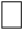  Taki sam, jak adres zamieszkania Wnioskodawcy  Taki sam, jak adres zamieszkania Wnioskodawcy  Taki sam, jak adres zamieszkania Wnioskodawcy Nazwa pola Zawartość Zawartość Zawartość Województwo: Powiat: Powiat: Ulica: Ulica: Nr domu: Nr domu: Nr lokalu: Nr lokalu: Miejscowość: Miejscowość: Kod pocztowy: Kod pocztowy: Poczta: Poczta: STAN PRAWNY DOTYCZĄCY NIEPEŁNOSPRASTAN PRAWNY DOTYCZĄCY NIEPEŁNOSPRASTAN PRAWNY DOTYCZĄCY NIEPEŁNOSPRAWNOŚCI PODOPIECZNEGO Nazwa pola Nazwa pola Zawartość Czy podopieczny jest pełnoletni? Czy podopieczny jest pełnoletni?  Tak  Nie Stopień niepełnosprawności: Stopień niepełnosprawności: znaczny  umiarkowany 	 lekki orzeczenie o niepełnosprawności (do 16 roku życia)  nie dotyczy znaczny  umiarkowany 	 lekki orzeczenie o niepełnosprawności (do 16 roku życia)  nie dotyczy Orzeczenie dotyczące niepełnosprawności ważne jest: Orzeczenie dotyczące niepełnosprawności ważne jest: bezterminowo okresowo – do dnia:………………….. bezterminowo okresowo – do dnia:………………….. Grupa inwalidzka: Grupa inwalidzka:  I grupa  II grupa  III grupa  nie dotyczy  I grupa  II grupa  III grupa  nie dotyczy INFORMACJE O PLACÓWCE REHABILITACYJNEJ PODOPIECZNEGO INFORMACJE O PLACÓWCE REHABILITACYJNEJ PODOPIECZNEGO INFORMACJE O PLACÓWCE REHABILITACYJNEJ PODOPIECZNEGO INFORMACJE O PLACÓWCE REHABILITACYJNEJ PODOPIECZNEGO  Taki sam, jak adres placówki przy Podopiecznym nr 1 Podopieczny korzysta z opieki świadczonej przez placówkę rehabilitacyjną:  Taki sam, jak adres placówki przy Podopiecznym nr 1 Podopieczny korzysta z opieki świadczonej przez placówkę rehabilitacyjną:  Taki sam, jak adres placówki przy Podopiecznym nr 1 Podopieczny korzysta z opieki świadczonej przez placówkę rehabilitacyjną:  Taki sam, jak adres placówki przy Podopiecznym nr 1 Podopieczny korzysta z opieki świadczonej przez placówkę rehabilitacyjną: Nazwa pola Nazwa pola Zawartość Zawartość Nazwa placówki: Nazwa placówki: Adres placówki: Adres placówki: Nr telefonu: Nr telefonu: Adres e-mail: Adres e-mail: INFORMACJE O WNIOSKOWANEJ POMOCY DLA PODOPIECZNEGO INFORMACJE O WNIOSKOWANEJ POMOCY DLA PODOPIECZNEGO INFORMACJE O WNIOSKOWANEJ POMOCY DLA PODOPIECZNEGO INFORMACJE O WNIOSKOWANEJ POMOCY DLA PODOPIECZNEGO Uwaga! Pod pojęciem „placówki rehabilitacyjnej” należy rozumieć placówkę, w której udzielane jest wsparcie osobom niepełnosprawnym świadczone w sposób ciągły (tzn. co najmniej 5 dni w tygodniu, przez co najmniej 10 miesięcy w roku). Podopieczny na skutek wystąpienia sytuacji kryzysowych spowodowanych chorobami zakaźnymi utracił, w okresie od dnia 9 marca 2020 roku do dnia 16 listopada 2020 roku, możliwość korzystania (przez okres co najmniej 5 kolejnych następujących po sobie dni roboczych) w danym miesiącu, za który przysługuje wsparcie z opieki świadczonej w placówce rehabilitacyjne.  Uwaga! Okres, na jaki może zostać przyznane świadczenie, nie może być dłuższy niż 5 miesięcy  – w każdym z wykazanych miesięcy Podopieczny musi spełniać ww. warunek, tj. musi wystąpić brak możliwości korzystania z opieki w placówce rehabilitacyjnej przez okres co najmniej 5 kolejnych następujących po sobie dni roboczych. Uwaga! Świadczenie nie przysługuje za miesiąc, w którym nastąpiła wypłata dodatkowego zasiłku opiekuńczego, o którym mowa w art. 4 ustawy z dnia 2 marca 2020 r. o szczególnych rozwiązaniach związanych z zapobieganiem, przeciwdziałaniem i zwalczaniem COVID-19, innych chorób zakaźnych oraz wywołanych nimi sytuacji kryzysowych. Wnioskowany okres przyznania świadczenia:  1 miesiąc  2 miesiące  3 miesiące  4 miesiące  5 miesięcy Uwaga! Pod pojęciem „placówki rehabilitacyjnej” należy rozumieć placówkę, w której udzielane jest wsparcie osobom niepełnosprawnym świadczone w sposób ciągły (tzn. co najmniej 5 dni w tygodniu, przez co najmniej 10 miesięcy w roku). Podopieczny na skutek wystąpienia sytuacji kryzysowych spowodowanych chorobami zakaźnymi utracił, w okresie od dnia 9 marca 2020 roku do dnia 16 listopada 2020 roku, możliwość korzystania (przez okres co najmniej 5 kolejnych następujących po sobie dni roboczych) w danym miesiącu, za który przysługuje wsparcie z opieki świadczonej w placówce rehabilitacyjne.  Uwaga! Okres, na jaki może zostać przyznane świadczenie, nie może być dłuższy niż 5 miesięcy  – w każdym z wykazanych miesięcy Podopieczny musi spełniać ww. warunek, tj. musi wystąpić brak możliwości korzystania z opieki w placówce rehabilitacyjnej przez okres co najmniej 5 kolejnych następujących po sobie dni roboczych. Uwaga! Świadczenie nie przysługuje za miesiąc, w którym nastąpiła wypłata dodatkowego zasiłku opiekuńczego, o którym mowa w art. 4 ustawy z dnia 2 marca 2020 r. o szczególnych rozwiązaniach związanych z zapobieganiem, przeciwdziałaniem i zwalczaniem COVID-19, innych chorób zakaźnych oraz wywołanych nimi sytuacji kryzysowych. Wnioskowany okres przyznania świadczenia:  1 miesiąc  2 miesiące  3 miesiące  4 miesiące  5 miesięcy Uwaga! Pod pojęciem „placówki rehabilitacyjnej” należy rozumieć placówkę, w której udzielane jest wsparcie osobom niepełnosprawnym świadczone w sposób ciągły (tzn. co najmniej 5 dni w tygodniu, przez co najmniej 10 miesięcy w roku). Podopieczny na skutek wystąpienia sytuacji kryzysowych spowodowanych chorobami zakaźnymi utracił, w okresie od dnia 9 marca 2020 roku do dnia 16 listopada 2020 roku, możliwość korzystania (przez okres co najmniej 5 kolejnych następujących po sobie dni roboczych) w danym miesiącu, za który przysługuje wsparcie z opieki świadczonej w placówce rehabilitacyjne.  Uwaga! Okres, na jaki może zostać przyznane świadczenie, nie może być dłuższy niż 5 miesięcy  – w każdym z wykazanych miesięcy Podopieczny musi spełniać ww. warunek, tj. musi wystąpić brak możliwości korzystania z opieki w placówce rehabilitacyjnej przez okres co najmniej 5 kolejnych następujących po sobie dni roboczych. Uwaga! Świadczenie nie przysługuje za miesiąc, w którym nastąpiła wypłata dodatkowego zasiłku opiekuńczego, o którym mowa w art. 4 ustawy z dnia 2 marca 2020 r. o szczególnych rozwiązaniach związanych z zapobieganiem, przeciwdziałaniem i zwalczaniem COVID-19, innych chorób zakaźnych oraz wywołanych nimi sytuacji kryzysowych. Wnioskowany okres przyznania świadczenia:  1 miesiąc  2 miesiące  3 miesiące  4 miesiące  5 miesięcy Uwaga! Pod pojęciem „placówki rehabilitacyjnej” należy rozumieć placówkę, w której udzielane jest wsparcie osobom niepełnosprawnym świadczone w sposób ciągły (tzn. co najmniej 5 dni w tygodniu, przez co najmniej 10 miesięcy w roku). Podopieczny na skutek wystąpienia sytuacji kryzysowych spowodowanych chorobami zakaźnymi utracił, w okresie od dnia 9 marca 2020 roku do dnia 16 listopada 2020 roku, możliwość korzystania (przez okres co najmniej 5 kolejnych następujących po sobie dni roboczych) w danym miesiącu, za który przysługuje wsparcie z opieki świadczonej w placówce rehabilitacyjne.  Uwaga! Okres, na jaki może zostać przyznane świadczenie, nie może być dłuższy niż 5 miesięcy  – w każdym z wykazanych miesięcy Podopieczny musi spełniać ww. warunek, tj. musi wystąpić brak możliwości korzystania z opieki w placówce rehabilitacyjnej przez okres co najmniej 5 kolejnych następujących po sobie dni roboczych. Uwaga! Świadczenie nie przysługuje za miesiąc, w którym nastąpiła wypłata dodatkowego zasiłku opiekuńczego, o którym mowa w art. 4 ustawy z dnia 2 marca 2020 r. o szczególnych rozwiązaniach związanych z zapobieganiem, przeciwdziałaniem i zwalczaniem COVID-19, innych chorób zakaźnych oraz wywołanych nimi sytuacji kryzysowych. Wnioskowany okres przyznania świadczenia:  1 miesiąc  2 miesiące  3 miesiące  4 miesiące  5 miesięcy INFORMACJE DOTYCZĄCE WNIOSKOWANEJ POMOCY FINANSOWEJ INFORMACJE DOTYCZĄCE WNIOSKOWANEJ POMOCY FINANSOWEJ INFORMACJE DOTYCZĄCE WNIOSKOWANEJ POMOCY FINANSOWEJ INFORMACJE DOTYCZĄCE WNIOSKOWANEJ POMOCY FINANSOWEJ Wysokość wnioskowanej pomocy w ramach Modułu III programu: …………………. zł Wysokość wnioskowanej pomocy w ramach Modułu III programu: …………………. zł Wysokość wnioskowanej pomocy w ramach Modułu III programu: …………………. zł Wysokość wnioskowanej pomocy w ramach Modułu III programu: …………………. zł Uwaga! Maksymalna wysokość świadczenia udzielonego Adresatowi programu ze środków PFRON w ramach Modułu III programu wynosi 500 zł miesięcznie na jedną osobę niepełnosprawną, z tym że okres, na jaki może zostać przyznane świadczenie, nie może być dłuższy niż 5 miesięcy. Wysokość wnioskowanej pomocy należy określić łącznie dla wszystkich osób niepełnosprawnych, których dotyczy przedmiotowy wniosek. Uwaga! W każdym z wykazanych we wniosku miesięcy musi wystąpić brak możliwości korzystania z opieki w placówce rehabilitacyjnej przez okres co najmniej 5 kolejnych następujących po sobie dni roboczych. Uwaga! Świadczenie nie przysługuje za miesiąc, w którym nastąpiła wypłata dodatkowego zasiłku opiekuńczego, o którym mowa w art. 4 ustawy z dnia 2 marca 2020 r. o szczególnych rozwiązaniach związanych z zapobieganiem, przeciwdziałaniem i zwalczaniem COVID-19, innych chorób zakaźnych oraz wywołanych nimi sytuacji kryzysowych. Uwaga! Maksymalna wysokość świadczenia udzielonego Adresatowi programu ze środków PFRON w ramach Modułu III programu wynosi 500 zł miesięcznie na jedną osobę niepełnosprawną, z tym że okres, na jaki może zostać przyznane świadczenie, nie może być dłuższy niż 5 miesięcy. Wysokość wnioskowanej pomocy należy określić łącznie dla wszystkich osób niepełnosprawnych, których dotyczy przedmiotowy wniosek. Uwaga! W każdym z wykazanych we wniosku miesięcy musi wystąpić brak możliwości korzystania z opieki w placówce rehabilitacyjnej przez okres co najmniej 5 kolejnych następujących po sobie dni roboczych. Uwaga! Świadczenie nie przysługuje za miesiąc, w którym nastąpiła wypłata dodatkowego zasiłku opiekuńczego, o którym mowa w art. 4 ustawy z dnia 2 marca 2020 r. o szczególnych rozwiązaniach związanych z zapobieganiem, przeciwdziałaniem i zwalczaniem COVID-19, innych chorób zakaźnych oraz wywołanych nimi sytuacji kryzysowych. Uwaga! Maksymalna wysokość świadczenia udzielonego Adresatowi programu ze środków PFRON w ramach Modułu III programu wynosi 500 zł miesięcznie na jedną osobę niepełnosprawną, z tym że okres, na jaki może zostać przyznane świadczenie, nie może być dłuższy niż 5 miesięcy. Wysokość wnioskowanej pomocy należy określić łącznie dla wszystkich osób niepełnosprawnych, których dotyczy przedmiotowy wniosek. Uwaga! W każdym z wykazanych we wniosku miesięcy musi wystąpić brak możliwości korzystania z opieki w placówce rehabilitacyjnej przez okres co najmniej 5 kolejnych następujących po sobie dni roboczych. Uwaga! Świadczenie nie przysługuje za miesiąc, w którym nastąpiła wypłata dodatkowego zasiłku opiekuńczego, o którym mowa w art. 4 ustawy z dnia 2 marca 2020 r. o szczególnych rozwiązaniach związanych z zapobieganiem, przeciwdziałaniem i zwalczaniem COVID-19, innych chorób zakaźnych oraz wywołanych nimi sytuacji kryzysowych. Uwaga! Maksymalna wysokość świadczenia udzielonego Adresatowi programu ze środków PFRON w ramach Modułu III programu wynosi 500 zł miesięcznie na jedną osobę niepełnosprawną, z tym że okres, na jaki może zostać przyznane świadczenie, nie może być dłuższy niż 5 miesięcy. Wysokość wnioskowanej pomocy należy określić łącznie dla wszystkich osób niepełnosprawnych, których dotyczy przedmiotowy wniosek. Uwaga! W każdym z wykazanych we wniosku miesięcy musi wystąpić brak możliwości korzystania z opieki w placówce rehabilitacyjnej przez okres co najmniej 5 kolejnych następujących po sobie dni roboczych. Uwaga! Świadczenie nie przysługuje za miesiąc, w którym nastąpiła wypłata dodatkowego zasiłku opiekuńczego, o którym mowa w art. 4 ustawy z dnia 2 marca 2020 r. o szczególnych rozwiązaniach związanych z zapobieganiem, przeciwdziałaniem i zwalczaniem COVID-19, innych chorób zakaźnych oraz wywołanych nimi sytuacji kryzysowych. DANE RACHUNKU BANKOWEGO Wnioskodawcy DANE RACHUNKU BANKOWEGO Wnioskodawcy DANE RACHUNKU BANKOWEGO Wnioskodawcy DANE RACHUNKU BANKOWEGO Wnioskodawcy Forma przekazania środków finansowych: przelew na konto Wnioskodawcy/osoby upoważnionej przez Wnioskodawcę w kasie lub przekazem pocztowym (o ile Realizator dopuszcza taką formę płatności) Uwaga! Z powodu sytuacji epidemiologicznej wybór formy przekazania środków finansowych w kasie lub przekazem pocztowym dopuszczalny jest jedynie w sytuacji, w której Wnioskodawca nie posiada rachunku bankowego. Informacja o rachunku bankowym, na który mają zostać przekazane środki w przypadku przyznania świadczenia w ramach Modułu III programu: Forma przekazania środków finansowych: przelew na konto Wnioskodawcy/osoby upoważnionej przez Wnioskodawcę w kasie lub przekazem pocztowym (o ile Realizator dopuszcza taką formę płatności) Uwaga! Z powodu sytuacji epidemiologicznej wybór formy przekazania środków finansowych w kasie lub przekazem pocztowym dopuszczalny jest jedynie w sytuacji, w której Wnioskodawca nie posiada rachunku bankowego. Informacja o rachunku bankowym, na który mają zostać przekazane środki w przypadku przyznania świadczenia w ramach Modułu III programu: Forma przekazania środków finansowych: przelew na konto Wnioskodawcy/osoby upoważnionej przez Wnioskodawcę w kasie lub przekazem pocztowym (o ile Realizator dopuszcza taką formę płatności) Uwaga! Z powodu sytuacji epidemiologicznej wybór formy przekazania środków finansowych w kasie lub przekazem pocztowym dopuszczalny jest jedynie w sytuacji, w której Wnioskodawca nie posiada rachunku bankowego. Informacja o rachunku bankowym, na który mają zostać przekazane środki w przypadku przyznania świadczenia w ramach Modułu III programu: Forma przekazania środków finansowych: przelew na konto Wnioskodawcy/osoby upoważnionej przez Wnioskodawcę w kasie lub przekazem pocztowym (o ile Realizator dopuszcza taką formę płatności) Uwaga! Z powodu sytuacji epidemiologicznej wybór formy przekazania środków finansowych w kasie lub przekazem pocztowym dopuszczalny jest jedynie w sytuacji, w której Wnioskodawca nie posiada rachunku bankowego. Informacja o rachunku bankowym, na który mają zostać przekazane środki w przypadku przyznania świadczenia w ramach Modułu III programu: Nazwa pola Zawartość Zawartość Zawartość Dane właściciela rachunku: Nazwa banku: Numer rachunku bankowego: Miejscowość DataPodpis Wnioskodawcy Data i podpis pracownika prowadzącego sprawę: Data, pieczątka i podpis kierownika właściwej jednostki organizacyjnej Realizatora programu: Data, pieczątka i podpis kierownika właściwej jednostki organizacyjnej Realizatora programu: 